Organisé par l’Association Culturelle d’Aigueperse et ses Environs  (ACAE) www.sparsae.fr__________________________________________________________________________Bulletin d’inscription à retourner rapidementet avant le 05 avril 2024Nom/Prénom : ……………………………………………………………………………Adresse : …………………………………………………………………………………..Code postal : ………………………Ville : ………………………………………………Tél fixe : ……………………………………….Tél portable : ………………………….Adresse mail : ……………………………………………………………………………..Collection présentée :………………………………………………………………………………………………Merci de préciser vos préférences pour la disposition de votre stand :…………………………………………………………………………………………………………………………………………………………………………………………………Tables à réserver :    2 m =  20€   □           4 m = 35€   □                      6 m = 50€  □                                 8 m =  65€   □               10m = 75€   □  (cocher la case correspondante)Ci-joint un chèque à l’ordre de l’ACAE de ……………...€ pour l’emplacementet un chèque différent à l’ordre de l’ACAE de …………..€ pour  …….repas à 15 €[chèques retirés fin avril 2023], à adresser à :Mary Imperatori3 rue des Prairies03300 Creuzier le VieuxTél : 06.87.03.85.04- Mail : mary.imperatori16@gmail.comEn espérant vous compter parmi nous pour ce 26ème rendez-vous des  collectionneurs, nous  vous remercions d’avance et vous adressons nos très cordiales salutations.Tournez SVPDemande de renseignements pour établir le :REGISTRE  DES  VENDEURS(articles R.310-9 du Code de commerce et 321-7 du Code pénal)Marchand patentéN° RC ou RM …………………………………………………………………………………………………………………………………………………………OuParticulierNature et référence de votre pièce d'identitéCarte d'identité……………………………………………………………………………Permis de conduire……………………………………………………………………………Je déclare sur l'honneur : ne pas être commerçant, ne vendre que des objets personnels et usagés, (art. L 310-2 du Code du commerce), ne pas participer à 2 autres manifestations de même nature au cours de l'année civile (article R321-9 du code pénal).Date et signature :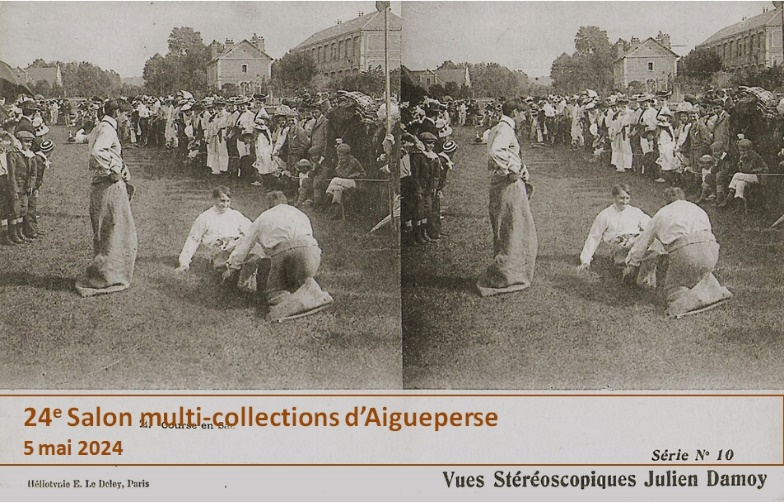 Aigueperse(Halle aux Blés de 9 h à 18 h)Dimanche 05 Mai 202426ème Salon Multi-Collections